Комунальний заклад «Полтавський Палац дитячої та юнацької творчості Полтавської міської ради Полтавської області»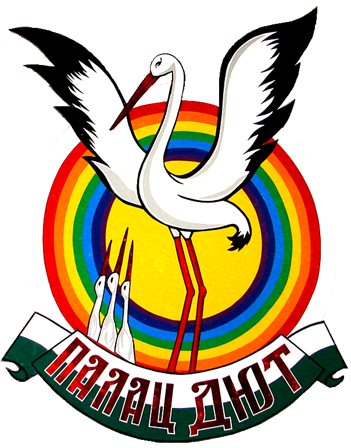 АНАЛІЗ ОСВІТНЬОЇ ДІЯЛЬНОСТІ МАСОВОГО ВІДДІЛУ в рамках роботи над виховною проблемою «Виховання громадянина-патріота в позашкільному навчальному закладі»2015-2020 роки                                                             Підготувала:                                                              завідувачка                                                            масового відділу                                                               Зубенко С.В.Полтава - 2020Аналіз освітньої діяльності масового відділу в рамках роботи над виховною проблемою«Виховання громадянина-патріотав позашкільному навчальному закладі»на 2015-2020р.р.Підвищення педагогічної майстерності та рівня самоосвіти педагога з метою якісного  здійснення національно-патріотичного виховання у гуртку.Опрацьовані нормативно-правові документи, наукова та навчальна література, методичні та інформаційні  матеріали з виховної проблеми.Перелік:Концепція національно-патріотичного виховання дітей і молоді;Указ Президента України від № 580/2015 «Про Стратегію національно-патріотичного виховання на2016-2020 роки»;Наказ МОН України №1243 від 31.10.2011р. «Про основні орієнтири виховання учнів 1-11 класів загальноосвітніх навчальних закладів України»;Лист МОН України № 1/9-614 від 27.11.2014р. «Про методичні рекомендації щодо патріотичного виховання»;Програма роботи Полтавського Палацу дитячої та юнацької творчості над вирішенням проблеми «Виховання громадянина-патріота в позашкільному навчальному закладі»;Указ Президента України від 14 жовтня 2014 року № 806/2014 «Про День захисника України»;Указ Президента України від 18.05.19р. № 286/2019 «Про стратегію національно-патріотичного виховання».Участь педагога у семінарах, конференціях, тренінгах, майстер-класах, виставках,  конкурсах за тематикою виховної проблеми.Таблиця 1.Участь керівників гуртків відділу у семінарах, конференціях, тренінгах, майстер-класах, виставках,  конкурсах за тематикою виховної проблеми  закладу     Таблиця 2.Наявність у керівників гуртків відділу власних тематичних методичних матеріалів за виховною проблемою закладуТаблиця 3.Участь вихованців гуртків відділу в у проєктній  діяльності за виховною проблемою закладу		Таблиця 4.Виховні заходи за тематикою виховної проблеми, проведені у гуртках відділу за ВКП Таблиця 5Заходи за тематикою виховної проблеми, проведені педагогами з вихованцями у гуртках відділу   за 2015-2020 рокиТаблиця 6.Участь вихованців гуртків  відділу у масових виховних заходах закладу,  проведених в рамках роботи над виховною проблемою Таблиця 7.Досягнення вихованців гуртків відділу в рамках роботи над виховною проблемою закладу Висновок (аналітична частина)Організація навчальної, виховної, методичної роботи масового відділу була спрямована на реалізацію виховної проблеми Палацу «Виховання громадянина-патріота в позашкільному навчальному закладі» на 2015-2020р.р., головною метою якого є становлення самодостатнього громадянина-патріота України, гуманіста і демократа, готового до виконання громадянських і конституційних обов’язків, до успадкування духовних і культурних надбань українського народу, досягнення високої культури взаємин.У рамках роботи над виховною проблемою було задіяно 5 творчих об’єднань масового відділу, а саме: ЗХК гурток «Арт-студія «Браво», кер.Зубенко С.В., театр моди «Перспектива», кер. Гончарова А.О., гурток «Шашки» кер. Кузьмінський І.Д., радіотехнічний гурток, кер. Вірьовкін В.М., авіамодельний гурток , кер. Похно Д.О. 	З метою якісного  здійснення національно-патріотичного виховання керівники гуртків відділу:опрацювали нормативно-правові документи, наукову та навчальну літературу, методичні та інформаційні  матеріали з виховної проблеми;були активними відвідувачами ШПМ «Світоч» та методичних годин за участю методистів Палацу;щорічно брали участь у конкурсі методичних куточків керівників гуртків «Мислимо. Діємо. Працюємо творчо»;брали участь у семінарах, майстер-класах, виставках,  конкурсах за тематикою виховної проблеми закладу. Діаграма 1. Участь керівників гуртків відділу в семінарах, майстер-класах, виставках,  конкурсах за тематикою виховної проблеми  закладу     З діаграми видно, що вагомий  відсоток  участі педагогів відділу припадає на відвідування семінарів різного рівня. За час роботи над проблемою керівники гуртків відвідали 3 семінари міського рівня (Зубенко С.В.), 2 семінари обласного рівня (Похно Д.О.), 5 семінарів всеукраїнського (Зубенко С.В., Кузьмінський І.Д.). Активна участь керівників гуртків у відвідуванні семінарів пов’язане з бажанням ознайомитися з  досвідом роботи керівників гуртків інших освітніх закладів, новими цікавими підходами до вирішення завдань патріотичного виховання.  Зубенко С.В. стала учасником Всеукраїнського семінару - практикуму завідувачів відділів організаційно-масової роботи позашкільних навчально-виховних  закладів на тему: «Виховання патріотично налаштованої та соціально-активної особистості засобами організаційно-масової роботи в позашкільному навчально-виховному закладі» (2016р., м. Вінниця). Результатом участі в семінарі стала інтеграція отриманих знань в практику роботи Палацу, вдосконаленням виховної системи відділу, яка ґрунтується на традиціях рідного краю.  Так, керівники гуртків під час занять стали проводити хвилинки з історії Полтавщини, під час яких розповідали про відомих людей Полтави та Полтавщини. Похно Д.О. познайомив вихованців з досягненнями вченого-винахідника, одного з піонерів ракетної техніки й теорії космічних польотів Кондратюка  Юрія Васильовича та досягненням  Форостенка Якова Даниловича, що  працював інструктором Полтавської школи пілотів та Полтавського аеродрому, який встановив у 1950-х роках три всесоюзні та світові рекорди на пропелерних малих літаках, не перевершені упродовж наступних 20 років. У ЗХК гуртку «Арт-студія «Браво» стала приділятися увага постановкам, що передають традиції та звичаї Полтавського краю.Зубенко С.В., Гончарова А.О., Похно Д.О.  брали участь у фахових конкурсах педагогічної  майстерності. Зубенко С.В. стала переможцем VІІ Всеукраїнського фестивалю-конкурсу ігрових програм «Адреса дитинства – гра», номінація «Кращий сценарій ігрової програми» - «Полтавські мандри» (2017р.) та переможцем обласного етапу  Всеукраїнський конкурсу  рукописів навчальної літератури для позашкільних навчальних закладів системи освіти 2018р.)Задля  підвищення професійної компетентності, удосконалення майстерності та пошуку нових підходів до виховання патріотичних почуттів у дітей,  успішно пройшли навчання  на курсах підвищення кваліфікації при Полтавському обласному інституті післядипломної педагогічної освіти ім. М.В. Остроградського керівники гуртків:Зубенко С.В., Похно Д.О., Кузьмінський І.Д., Вірьовкін В.М. Гончарова А.О. удосконалила свою фахову майстерність на базі Гадяцького коледжу культури і мистецтв ім. І.П.Котляревського. З метою сприяння творчим педагогічним пошукам, обміну досвідом щодо організації проведення виховних заходів з вихованцями,  керівники гуртків брали участь у обласних методичних об’єднаннях  (Зубенко С.В., Гончарова А.О.), були членами журі міських та обласних конкурсів (Зубенко С.В., Гончарова А.О., Кузьмінський І.Д.), виступали на педагогічній раді (Зубенко С.В., Гончарова А.О., Кузьмінський І.Д.) , обмінювалися  досвідом роботи між керівниками гуртків та об’єднань області з виховної роботи (Похно Д.О.). Для якісного та успішного розв'язання всіх педагогічних завдань в рамках роботи над виховною проблемою у відділі були проведені  «Відверті розмови »за участю методиста Березич Ю.В. з  тем:«Формування патріотизму, ціннісних орієнтирів і громадянської самосвідомості у вихованців засобами активних форм роботи» (згідно зі Стратегією національно-патріотичного виховання дітей та молоді на 2015-2020р.р.);«Реалії сьогодення: пріоритети та перспективи національно-патріотичного виховання в закладі позашкільної освіти»;«Партнерство Палацу і сім'ї у вихованні громадянина-патріота України».Діаграма 2. Участь вихованців гуртків відділу в у проєктній  діяльності за виховною проблемою закладуПроєктна діяльність передбачає активну взаємодію учасників освітнього процесу. В основі проєктування лежить розвиток пізнавальних навичок дітей, їх умінь самостійно конструювати і видозмінювати свої знання, орієнтуватися в інформаційному просторі, розвивати аналітичне, критичне і творче мислення. Проєктні технології активно використовуються в організації освітнього процесу в масовому відділі.Слід зазначити, що вміння користуватися технологією проєктів є показником високої кваліфікації педагога, рівня його методичної підготовки.  Керівники масового відділу брали участь у 10 проєктах Палацу. Рівень активності відділу зазначено в діаграмі 2: участь вихованців гуртків відділу в у проєктній  діяльності за виховною проблемою закладу. Лідерами участі керівників та вихованців вихованців масового  відділу стали проєкти:«Бути здоровим –це модно, бути успішним – це класно, бути творчим –це актуально!», кер.Зубенко С.В.;«Той, хто бере-наповнює долоні, той, хто дає-наповнює серця», кер.Березич Ю.В.«Особистість», кер.Онуфрієнко Л.О.. На рівні Палацу від масового відділу на сьогодні результативно працює творчий проєкт «Бути здоровим – це модно, бути успішним – це класно, бути творчим – це актуально!», кер. Зубенко С.В.Як зазначає діаграма 2. Участь вихованців гуртків відділу в у проєктній  діяльності за виховною проблемою закладу, задіяність керівників масового відділу в цьому проєкті найактивніша, що підтверджує важливість його існування у вихованні здорової, патріотично налаштованої людини. На рівні Палацу (в рамках тижня здоров’я під час осінніх канікул), щорічно проводилася низка заходів, метою яких було  поширення знань про здоров’я і стимулювання вихованців до самостійного і усвідомленого вибору життєвої позиції:конкурсно-пізнавальні, розважальні програми, ігрові турніри, квести;конкурсні змагання між командами педагогів і батьків та командою вихованців;флешмоб «Ми обираємо здоров’я»;створювалися відеоролики про здоровий спосіб життя, бралися інтерв’ю у педагогів та вихованців творчих колективів Палацу, розроблялися поради щодо збереження власного здоров’я від імені дітей;організовувалися спортивно-масові заходи для дітей оздоровчих таборів.На рівні гурткової роботи використовувалися знайомі форми та методи виховної роботи:години спілкування;бесіди;виховні години;фізхвилинки;вікторини.В основу  проєкту покладена  просвітницька діяльність серед учнівської молоді щодо здорового способу життя за методикою освіти «рівний -рівному»  та принцип навчання за допомогою діяльності (розглядаючи при цьому діяльність як різновид творчої роботи, де вихованці виступають її активними учасниками). Підготовка вихованців для реалізації проєкту велася через:підготовчу роботу вихованців керівником гуртка;самоосвіту дітей ;участь у тренінгах. Вихованки ЗХК гуртка «Арт-студії «Браво» Шакалій Даша та Кошель Анжеліка стали учасниками тренінгу “Підготовка волонтерів до просвітницької діяльності серед учнівської молоді щодо здорового способу життя за методикою освіти “рівний-рівному”, організованого керівником напрямку політики та комунікації БО «Світло надії» Сергієм Жуком та Полтавським міським центром соціальних служб для сім’ї, дітей та молоді.Мандрика Валерія та Бивальцева Маргарита стали учасниками IV Форуму волонтерів у Полтаві, який пройшов під гаслом: «Здорове місто – це в наших руках!». Отримані сертифікати волонтерів-інструкторів підтверджують проходження навчання для проведення просвітницької роботи серед молоді щодо здорового способу життя. Отримані знання та навички були використані для просвітницької роботи серед ровесників у Палаці.Національно-патріотичне виховання дітей та молоді – це комплексна системна заходів, націлених на становлення підростаючого покоління. У виховній роботі з цього питання керівники гуртків масового відділу моральний аспект визначили як одним з найважливіших. Тому активно приєдналися до  реалізації проєкту «Той, хто бере-наповнює долоні, той,хто дає-наповнює серця», а саме:щорічно брали участь у благодійних акціях «П’ять картоплин», «Діти-дітям», «Мій подарунок захиснику України», «Запали свічку пам’яті» до роковин голодомору (Зубенко С.В, Гончарова А.О., Кузьмінський І.Д., Вірьовкін В.М., Похно Д.О.);участь у благодійних  концертах «БлагоStream» та «Давай, танцюй!» ( по збору коштів для постраждалих в ДТП  вихованців колективу «Гарний настрій») (ЗХК гурток «Арт-студія «Браво»,Зубенко С.В.);благодійна акція у рамках благодійного концерту по захисту тварин до Міжнародного дня прав тварин живої природи, організованою Полтавською обласною благодійною організацією центру захисту живої природи «Юний європеєць», кер.Матвєєва М. К. (ЗХК гурток «Арт-студія «Браво»,Зубенко С.В.). В рамках роботи над проектами керівники гуртків приймали участь в тижнях:тижні здоров’я , проєкт «Бути здоровим-це модно, бути успішним-це класно, бути творчим-це актуально!»,відп.Зубенко С.В. (Зубенко С.В., Гончарова А.О., Похно Д.О., Кузьмінський І.Д., Вірьовкін В.М.);національно-патріотичного виховання, проєкт «Моя країна –Україна, Полтавщина –душа країни»,відп.Хорищенко Н.В. (Зубенко С.В., Гончарова А.О., Похно Д.О.);тиждень сім′ї «Рід. Родина. Україна», проєкт «Зберемо воєдино всю нашу родину» , відп.Швець О.І. (Зубенко С.В., Гончарова А.О., Похно Д.О., Кузьмінський І.Д., Вірьовкін В.М.);тижня дитячої творчості «Арт-мозаїка» , проєкт «Територія творчості»,відп.Дегтярь Т.О. (Зубенко С.В., Гончарова А.О., Похно Д.О.).З метою виховання у дітей любові до рідної мови, формування національної свідомості, вихованці масового відділу взяли участь у конкурсах читців «Байки Глібова» та конкурс читців (декламаторів) «Зима, що нас змінила» (до 5-ї річниці Героїв Небесної Сотні). У конкурсі «Байки Глібова» вихованці ЗХК гуртка «Арт-студія «Браво» отримали 5 призових місць серед учасників молодшого шкільного віку , а постановка колективу отримала перемогу   номінації «Кращий колектив». До конкурсу читців (декламаторів) «Зима, що нас змінила» долучилися вихованці колективів авіамодельного гуртка та «Театру моди «Перспектива», які також мали призові місця. Приємно, що до конкурсу долучилася керівник гуртка «Театр моди «Перспектива» Гончарова А.О. Журі конкурсу відзначило високу виконавську майстерність учасників. Пам’ятною стала подія отримання гран-прі родиною Кулик у складі творчого дуету з татом Євгеном (ЗХК гурток«Арт -студія «Браво», кер.Зубенко С.В.) у творчому конкурсі «Пісенний вернісаж», що проходив у рамках тижня сім′ї «Рід. Родина. Україна».Під час тижня дитячої творчості «Арт-мозаїка» вихованці гуртків ЗХК гуртка «Арт - студія «Браво» та «Театр моди «Перспектива» щорічно  брали  участь у творчих майстернях з метою оволодіння новими техніками декоративно-ужиткового мистецтва та з метою створення яскравих, оригінальних робіт. Так під час творчих майстерень діти виготовили власноруч будиночок в українському стилі, ознайомились з поняттям кераміка, освоїли техніки та прийоми ліплення, вивчили одну з найдоступніших технік малювання - техніку "монотипія", за допомогою якої створили пейзаж. Під час творчих майстерень вихованцями виконано  колективні  роботи, ідейний задум яких поєднав сучасні мотиви з українськими національними традиціями.Діаграма 3. Виховні заходи за тематикою виховної проблеми, проведені у гуртках відділу за ВКПАналізуючи роботу керівників гуртків масового відділу за відкритими комплексними програмами, можна зробити висновок, що робота в цьому напрямку велася постійно і всі ВКП реалізовувалися успішно. Це пояснюється тим, що зміст виховних заходів ВКП збігається з пріоритетними напрямами роботи над виховною проблемою «Виховання громадянина-патріота в позашкільному навчальному закладі». На діаграму виведені ВКП, яким керівники гуртків приділяли найбільше уваги. Хочеться відзначити, що робота за ВКП – це значна допомога керівникам гуртка в проведенні заходів, адже :є можливість обрати тему заходу з переліку рекомендованих і методично обґрунтованих тем, який педагог вважає доречним провести, скористатися уже розробленим і готовим сценарієм, запросити методиста якісно провести виховний захід в гуртку.Ці пункти важливі для керівників гуртків технічного та спортивного напряму, адже їм простіше спілкуватися з дітьми мовою цифр, схем, креслень.Слід відмітити заходи за відкритими комплексними програмами, які проведені на високому рівні і мали схвальні відгуки серед аудиторії педагогів, дітей, батьків:- пізнавально-розважальний турнір «Козак вкраїнську любить мову, він завжди здержить своє слово» (ВКП «Батьківщина. Рідний край»)(Зубенко С.В., Гончарова А.О.); - гра-вікторина «Я люблю Україну»; конкурс читців (декламаторів) «Зима, що нас змінила» (до 5-їрічниці Героїв Небесної Сотні) (ВКП «Батьківщина. Рідний край») (Зубенко С.В., Гончарова А.О.);- усний журнал «Я маю право...», пізнавальна програма «Конституція у моєму житті» (ІС «Правовий простір») (Кузьмінський І.Д., Похно Д.О.,Зубенко С.В., Гончарова А.О.);- усний журнал «Літопис мого роду», конкурс пісні «Пісенний вернісаж» (ВКП «Родина») (Зубенко С.В., Гончарова А.О., Похно Д.О., Вірьовкін В.М., Кузьмінський І.Д.);- колективно-ігрове спілкування «Кожен може стати лідером», інфококтейль «Європа від А до Я» , інфодайджест «Палац від А до Я» (ВКП «Лідер») (Зубенко С.В., Гончарова А.О., Похно Д.О., Вірьовкін В.М., Кузьмінський І.Д.);-  заняття-подорож  «У країну Психоландію» ,заняття з елементами тренінгу « Моя сім’я – моя фортеця!», інтерактивне заняття «Я росту і розвиваюсь», заняття з елементами тренінгу по усуненню агресивності та імпульсивності, заняття з елементами тренінгу по усуненню тривожності та замкненості (ВКП «Етика і психологія») (Зубенко С.В., Гончарова А.О., Похно Д.О., Вірьовкін В.М., Кузьмінський І.Д.).Діаграма 4. Заходи за тематикою виховної проблеми, проведені педагогами з вихованцями у гуртках відділу    	Як показує діаграма, найбільш використовувані форми виховної роботи з вихованцями – це виховні заходи. У відсотковому співвідношенні вони займають 45% від суми всіх інших використовуваних форм у всіх керівників гуртків відділу. 2-е і 3-є місце займають конкурсно-розважальні та конкурсно-пізнавальні програми. Це цікаві форми роботи з дітьми, які допомагають педагогу  досягти поставленої мети через ігрові технології.Слід відмітити різноманітність тематики та змісту виховних заходів, проведених керівниками гуртків за напрямками виховної проблеми Палацу:пізнавальні бесіди  «Моя країна – Україна, моя Полтава –берегиня!», «З чого починається Батьківщина?» (Зубенко С.В., Кузьмінський І.Д., Гончарова А.О., Вірьовкін В.М.);години спілкування «День гідності і свободи», «Нескорена воля українського народу», «День героїв небесної сотні», «День пам’яті жертв голодомору», «Я люблю країну, де має право кожна дитина», «Що ти знаєш про козацтво?», «Країна мила, краю мій чудовий» , «Той, хто завжди поруч» до Дня волонтера, «Шлях гідності: Майдан у фотографіях» (Гончарова А.О., Зубенко С.В., Вірьовкін В.М., Похно Д.О., Кузьмінський І.Д..);усні журнали «У світі законів і прав», «Звичаї – скарб українського народу», «Історія мови – це історія народу» (Зубенко С.В., Гончарова А.О., Кузьмінський І.Д., Вірьовкін В.М.);виховні години «Хто не знає минулого, той не вартий майбутнього» (Зубенко С.В., Гончарова А.О., Кузьмінський І.Д., Вірьовкін В.М., Похно Д.О.);урок пам’яті «Є пам'ять, якій не буде кінця» (до 76-ї річниці визволення міста у роки Другої світової війни) (Зубенко С.В., Гончарова А.О.);літературний екскурс «Де злагода в сімействі, де мир і тишина…» (до 250 річниці від дня народження І.П. Котляревського) (Зубенко С.В., Гончарова А.О.).З метою популяризації, активізації та підтримки волонтерського руху для вихованців масового відділу проводилися зустрічі з волонтером-координатором "Полтавського батальйону небайдужих", заслуженим журналістом України Наталією Святцевою. Невтомна праця, небайдужість до чужих доль, сповнені добротою серця та надія на краще майбутнє — те, що дає дітям взірець для наслідування.Пам’ятними стали заходи, присвячені вшануванню пам’яті героїв Небесної сотні:- «Шлях гідності: Майдан у фотографіях» (Гончарова А.О.), - «Герої не вмирають», який був проведений вихованцями ЗХК гуртка «Арт-студія «Браво» (Зубенко С.В.) для вихованців та працівників Палацу на загальному зібранні, а також  на засіданні депутатського корпусу в Бізнес-центрі . Його переглянуло близько 300чол. До інноваційних форм виховної роботи з патріотичного виховання педагогами були віднесені:участь у етнофестивалі «Зберемося, Роде!» (проведення конкурсно-розважальної програми «У колі народної творчості: Полтавщина») (Зубенко С.В.)Участь у підготовці інсталяції «Хай буде мир на всій землі» (Гончарова А.О.)ведення 5-го Всеукраїнського конкурсу-фестивалю «Країна – ART-FEST» (Мандрика Валерія, 2018р.) (Зубенко С.В.)віртуальна подорож в країну«Рівноправ’язнавства» (спільно з ГО «Діти Чорнобиля» для дітей пільгових категорій – чорнобильців,проведено в  Головному управлінні Держпродспоживслужби в Полтавській області 2019р.) (Зубенко С.В.)ведення ігрової програми на «ГРАН-ПРІ EUROPEAN MUSIC AWAR»  (м.Новомосковськ, Дніпропетровсбкої обл.,Прохорова Марія, увійшла до групи українських аніматорів дитячого табору «Вместе», Болгарія) (Зубенко С.В.)виступ на засіданні депутатського корпусу з авторським віршем Вірченко Поліни (2019р.) (Зубенко С.В.)прямі трансляції  ЗХК гуртка «Арт-студія «Браво» на ОДТРК «Лтава» (Телерадіоканал «Лтава», прямі трансляції з Оленою Никифоренко) (Зубенко С.В.)Важливу роль у вихованні громадянина-патріота відіграє екскурсійна діяльність, яка відкриває широкі можливості для формування гармонійно розвиненої особистості вихованця, збагачує актуальними знаннями як вихованців так і педагогів, сприяє розвитку емоційної сфери дитини, допомагає згуртувати дитячий колектив гуртка . У масовому відділі екскурсії відбувалися за напрямами:екскурсії на змагання, фестивалі, турніри (кер.: Зубенко С.В., Похно Д.О., Гончарова А.О., Кузьмінський І.Д.).дозвіллєві екскурсії:Полтавський Український музично-драматичний театр ім. М.В. Гоголя (відвідування вистави національного академічного драматичного театру ім.І.Франка «Шельменко-денщик»)(ЗХК гурток «Арт-студія «Браво»,кер.Зубенко С.В.)Полтавський Міський Будинок культури (відвідування хореографічно-циркової вистави-феєрії «Червоні вітрила»)( ЗХК гурток «Арт-студія «Браво»,кер.Зубенко С.В., Театр моди «Перспектива», кер.Гончарова А.О..)Екскурсія до Полтавського академічного обласного театру ляльок на виставу театру «Віримо» (м.Дніпро.) ( ЗХК гурток «Арт-студія «Браво»,кер.Зубенко С.В., Театр моди «Перспектива», кер.Гончарова А.О..)У рамках реалізації основної проблеми Палацу налагоджувалася співпраця з державними установами та громадськими організаціями, а саме:ПОІППО – курси підвищення кваліфікацій для педагогів закладу(Зубенко С.В., Вірьовкін В.М., Кузьмінський І.Д., Похно Д.О.); Гадяцького коледжу культури і мистецтв ім. І.П.Котляревського(Зубенко С.В.-участь у обласному конкурсі «Поетична зірка», Гончарова А.О. - курси підвищення кваліфікацій для педагогів закладу);ПОЦЕВУМ–участь у методичних об'єднаннях (за напрямками роботи) (Зубенко С.В., Гончарова А.О.), робота у складі журі обласних конкурсів (Зубенко С.В.) ;Загальними закладами середньої освіти міста (проведення для школярів міста новорічної казки, розважальних-пізнавальних програм до новорічних свят, проведення розважально-ігрових програм для вихованців пришкільних оздоровчих таборів міста) (Зубенко С.В., Гончарова А.О.);Полтавським обласним товариством Червоного Хреста України (Зубенко С.В., Гончарова А.О., Похно Д.О.);Міським центром соціальних служб для сім'ї та молоді:проведення зустрічі з начальником відділу соціально-культурної роботи Василенко Л.М. - Круглий стіл «Проблеми підліткової залежності. СНІД.» в рамках тижня здоров'я);відеолекторій «ВІЛ.СНІД.Знати, щоб жити» (Зубенко С.В., Гончарова А.О.);Полтавський обласний Центр науково-технічної творчості  учнівської молоді (Похно Д.О.- за профілем гуртка) ;ГО "Діти Чорнобиля" (на базі Головного управління Держпродспоживслужби в Полтавській області був проведений спільний виховний захід  Палацу ДЮТ та ГО «Діти Чорнобиля» у формі віртуальної подорожі в країну «Рівноправ’язнавства». Віртуальну мандрівку проводили стюарди  ЗХК гурток «Арт-студія «Браво»). (Зубенко С.В.) Діаграма 6. Досягнення вихованців гуртка в рамках роботи над виховною проблемою закладу   Мистецтво виховання  – це мистецтво пробудження у вихованця його власних сил. Патріотичні почуття неможливо сформувати тільки шляхом зовнішнього впливу, тому систему навчання у гуртках масового відділу побудовано так, щоб спонукати дитину до самовдосконалення та самореалізації.  Реалізація вихованців через участь у конкурсах різного рівня – це крок до життєвої компетентності та життєвого успіху. За 5 років 2191вихованці гуртків масового відділу взяли участь у  конкурсах, турнірах різного рівня, перемогу отримало  9 70 вихованців. Під час участі у конкурсах, вихованці мають показати володіння рідною мовою і активне нею спілкування, зацікавленість пізнанням минулого і сучасного України, зацікавленість видатними людьми, історією свого народу.Показовими в цьому сенсі є конкурси, в яких брали участь вихованці масового відділу: Всеукраїнський ( Всекримський) фестиваль-конкурс учнівської та студентської творчості ім. Марії Фішер-Слиж  «ЗМАГАЙМОСЬ ЗА НОВЕ ЖИТТЯ!» "(ЗХК гурток «Арт-студія «Браво»,кер.Зубенко С.В.), Міжнародний фестиваль-конкурс «Україна-моя любов»(ЗХК гурток «Арт-студія «Браво»,кер.Зубенко С.В.),Міжнародний різдвяний фестиваль-конкурс мистецтв "Стежками Гоголя"(ЗХК гурток «Арт-студія «Браво»,кер.Зубенко С.В.),Міжнародний фестиваль -конкурс інструментального, вокального, хореографічного, театрального, циркового мистецтва та театрів мод  "Полтавські візерунки» ( ЗХК гурток «Арт-студія «Браво»,кер.Зубенко С.В., Театр моди «Перспектива», кер.Гончарова А.О..), міський етап обласного конкурсу на кращий фрагмент заходу з національно-патріотичного виховання, обласний конкурс декламаторів «Тарасовими шляхами» ( ЗХК гурток «Арт-студія «Браво»,кер.Зубенко С.В.).Отже, протягом 5-ти років керівники гуртків масового відділу активно працювали над вирішенням основної проблеми Палацу «Виховання громадянина -  патріота у позашкільному навчальному закладі» (на 2015-2020 роки). Формування патріотизму в українському суспільстві залишається першочерговим як для держави, так і для системи освіти в цілому. У зв’язку з цим національно-патріотичне виховання є важливою складовою освітнього процессу, а отже, працювати в цьому напрямку педагоги продовжуватимуть і після завершення проблеми. Головне , що ми зрозуміли за цей період : будувати виховну діяльність потрібно так, щоб слова «Україна», «патріотизм» набували для вихованців особливого сенсу, тобто сприймалися не лише розумом, а й серцем.№ПІБ керівника гурткаСемінариКонференціїМайстер-класиВиставкиКонкурсиІнші форми1.Зубенко С.В.4-1-2182.Гончарова А.О.-213.Кузьмінський І.Д.4-1--14.Вірьовкін В.М.------5.Похно Д.О.2-112Всього 10-31422№ПІБ керівника гурткаМетодичні матеріалиМетодичні матеріалиМетодичні матеріалиМетодичні матеріалиМетодичні матеріалиМетодичні матеріалиМетодичні матеріалиМетодичні матеріалиК-ть№ПІБ керівника гурткаСценаріїСценаріїМетодичні розробкиМетодичні розробкиАнкети /тестиАнкети /тестиІншеІншеК-тьрозробленовпровадженорозробленовпровадженорозробленовпровадженорозробленовпроваджено1.Зубенко С.В.14141111162.Гончарова А.О.33------33.Кузьмінський І.Д.-------4.Вірьовкін В.М.77------75.Похно Д.О.1------34Всього252411--1430№ПІБ керівника гурткаПІБ керівника гуртка«Бути здоровим – це модно, бути успішним – це класно, бути творчим – це актуально!»«Особистість»«Зберемо воєдино всю нашу родину»«Моя країна – Україна, Полтавщина – душа України»«Українські народні традиції»«Екскурсійна діяльність у гуртку як ефективна форма виховного процесу»  «Територія творчості»«Той, хто бере – наповнює долоні, той,  хто дає – наповнює серця»«Я відкриваю світ»«Лідер. Патріот. Громадянин»«Скарбниця художнього мистецтва»«Пошук, творчість, успіх!»«Чарівна сила мистецтва» 1.Зубенко С.В.Зубенко С.В.29612353316-16---2.Гончарова А.О.Гончарова А.О.43-1--15-1---3.Кузьмінський І.Д.Кузьмінський І.Д.522-4.Вірьовкін В.М.Вірьовкін В.М.4522-11912---5.Похно Д.О.Похно Д.О.112-4----1---Всього заходівВсього заходів154382018894530120-1-№ПІБ керівника гурткаПІБ керівника гуртка«Родина»«Родина»«Батьківщина. Рідний край»«Батьківщина. Рідний край»«Ідеал»«Ідеал»«Кругозір»«Кругозір»«Лідер»«Лідер»ІС «Правовий простір»ІС «Правовий простір»

Всього

Всього№ПІБ керівника гурткаПІБ керівника гурткамет.кер.гурт.мет.кер.гурт.мет.кер.гурт.мет.кер.гурт.мет.кер.гурт.мет.кер.гурт.мет.кер.гурт.1.Зубенко С.В.Зубенко С.В.7-3213-513-412172.Гончарова А.О.Гончарова А.О.11------2--1323.Кузьмінський І.Д.Кузьмінський І.Д.22122---22-3794.Вірьовкін В.М.Вірьовкін В.М.2-31----1-11725.Похно Д.О.Похно Д.О.1-122--2211437Загальна кількість1441338753-7862133237№ПІБ керівника гурткаВиховні години та бесідиКонкурсно-пізнавальні програмиКонкурсно-розважальні програмиЕкскурсіїІнноваційні заходиІншеВсього 1.Зубенко С.В.462367282.Гончарова А.О.5-3216173.Кузьмінський І.Д.31----44.Вірьовкін В.М.8--415185.Похно Д.О.101-5--16Загальна кількість30851481883№ПІБ керівника гурткаКількість заходівКількість заходівКількість заходівКількість заходівКількість заходівВсього№ПІБ керівника гуртка2015-20162016-20172017-20182018-20192019-2020Всього1.Зубенко С.В.711799432.Гончарова А.О.---2133.Кузьмінський І.Д.--11134.Вірьовкін В.М.----115.Похно Д.О.--210-12Загальна кількість71110221262№ПІБ керівника гурткаКількість перемогКількість перемогКількість перемогКількість перемогКількість перемогКількістьпереможців№ПІБ керівника гурткаУчастьГран-пріІ місцеІІ місцеІІІ місце1.Зубенко С.В.39416241353942.Гончарова А.О.29--21293.Кузьмінський І.Д.1748-1911691735334.Вірьовкін В.М.8-34185.Похно Д.О.12--436Всього219116218192183970